              UAW REGION 9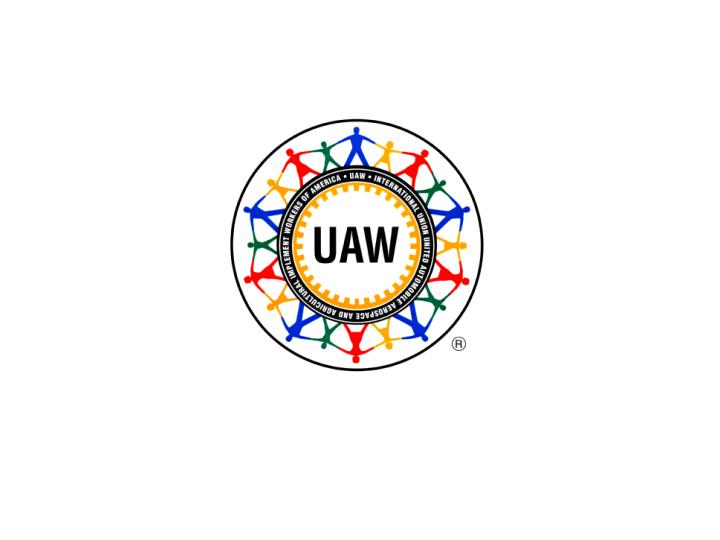      NEW YORK STATE         ENDORSED CANDIDATESNew York State:					New York State Assembly:Governor re-election - Andrew Cuomo			118th District – Keith RubinoLt. Governor re-election – Kathy Hochul			120th District – Gail ToshComptroller re-election – Thomas DiNapoli		123rd District re-election – Donna LupardoAttorney General – Letitia James				126th District – Keith Batman							127th District re-election – Albert StirpeU.S. Senate New York State:				128th District re-election – Pamela Hunterre-election - Kirsten Gillibrand				129th District re-election – William Magnarelli								130th District – Christopher Scott ComegysU.S. Congress New York State:			135th District re-election – Mark Johns21st District – Tedra Cobb				136th District – Jamie Romeo22nd District – Anthony Brindisi				138th District re-election – Harry Bronson23rd District – Tracy Mitrano				141st District re-election – Crystal Peoples-Stokes24th District – Dana Balter				142nd District – Patrick Burke25th District – Joseph Morelle				143rd District re-election – Monica Wallace26th District re-election – Brian Higgins			144th District – Joseph DiPasquale27th District – Nate McMurray				145th District re-election – Angelo Morinello							146th District – Karen McMahonNew York State Senate:				147th District – Luke Wochensky50th District – John Mannion				149th District re-election – Sean Ryan51st District – Joyce St. George				150th District – Judith Einach53rd District re-election – David Valesky			54th District – Kenan Baldridge				New York State Supreme Court:55th District re-election – Rich Funke			5th District – Scott Delconte56th District re-election – Joseph Robach			5th District re-election – Donald Greenwood58th District – Amanda Kirchgessner			5th District re-election – Jim Murphy59th District re-election – Patrick Gallivan			5th District – Gerard Neri60th District re-election – Chris Jacobs			6th District – Elizabeth Burns61st District – Joan Seamans				7th District – Christopher Ciaccio63rd District re-election – Tim Kennedy			CHEMUNG COUNTYCounty Legislature 1st District – Anthony PucciERIE COUNTYBuffalo City Court Judge re-election – James McLeod	County Clerk – Angela MarinucciCheektowaga Town Justice – Jim Speyer			Family Court Judge re-election – Lisa RodwinNIAGARA COUNTYLockport Mayor – Michelle RomanONEIDA COUNTYFamily Court Judge – Jessica Reynolds-AmusoONONDAGA COUNTYSheriff re-election – Eugene Conway			Syracuse Common Council at Large re-election – Michael GreeneSyracuse City Court Judge – Ann MagnarelliONTARIO COUNTYSheriff – Kevin HendersonST. LAWRENCE COUNTYCounty Legislature 4th District – Barbara Finnie			County Legislature 14th District – Nicole TerminelliCounty Legislature 11th District – Nance Arquiett			County Legislature 15th District – Shawna CecotTOMPKINS COUNTYSheriff re-election – Ken LansingPLEASE VOTE FOR UAW ENDORSED CANDIDATES ON ELECTION DAY, NOVEMBER 6, 2018!    Law/opeiu494